Правила безопасности при работе с утюгом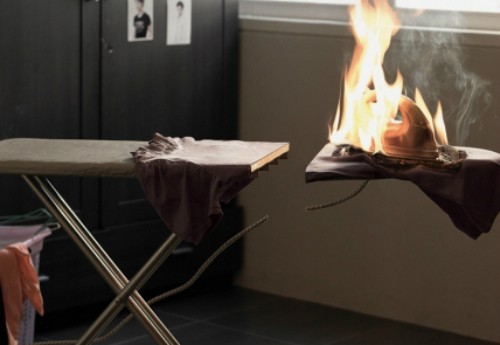 Перед включением утюга необходимо проверить исправность проводки и корпуса.Под ногами утюжильщицы должен быть резиновый коврик.При легком покалывании рук во время работы следует срочно отключить утюг и вызвать наладчика – покалывание происходит при замыкании на корпус.Во время работы необходимо следить, чтобы шнур не касался подошвы утюга во избежание порчи изоляции.Необходимо следить за нагревом утюга в соответствии с указателем терморегулятора.В случае перегрева утюга нужно выключить его и охлаждать, проводя по влажной ткани.Необходимо выключать утюг во время перерыва и по окончании работы.При обнаружении неисправности утюга, розетки, вилки или шнура прекратить работу и вызвать электромонтера.В СЛУЧАЕ ВОЗНИКНОВЕНИЯ ПОЖАРА ЗВОНИТЕ ПО ТЕЛЕФОНАМ: 101, 112Пожарная часть №113 ОГБУ «Пожарно-спасательная служба Иркутской области»